            Which Social Media platforms do you use?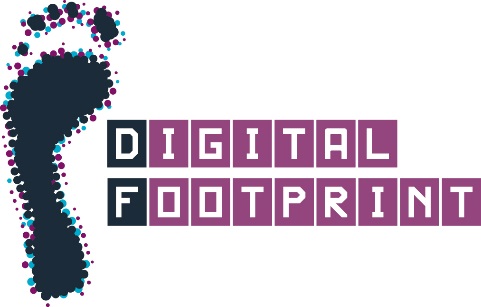 _____________________________________________________________________________________________© University of Edinburgh, CC BY (Digital Footprint Service, IAD)FacebookYikYakTwitterInstagramSnapchatWhatsAppAcademia.EduYoutubeBlogsLinkedInGoogle+Do you use something we’ve not mentioned? Tell us: 